NORTHEAST DIVISION CONFERENCE AGENDA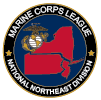 MARINE CORPS LEAGUE                                                                                                                                                                        FRIDAY, MARCH 31, 20231200	REGISTRATION				MCL/AUXILIARY/MODD                                                                                         FOYER NEXT TO THE BURR ROOM  2ND FL.1200-1800	SHIP’S STORES				ROOM 2071200-1800		HOSPITALITY ROOM   			PALMER “B” – 3RD Fl.      1830-2130	MODD GROWL				PALMER “A” – 3RD Fl.2130-2300		TRIVIA GAME NIGHT FUNDRAISER	PALMER “B” – 3RD Fl.                                      									($10 donation suggested) SATURDAY, APRIL 1, 2023	0800 - 0900	REGISTRATION 				MCL/AUXILIARY/MODD                                                                                                          FOYER NEXT TO THE BURR  ROOM   2ND FL.0800-1600		SHIP’S STORE					ROOM  207 2nd FL.0900			JOINT OPENING SESSION			PALMER “A” – 3RD Fl.			JOINT MEMORIAL SERVICE		1000	A.M. TRAINING SESSION:	  	                                                                    JOHNNY BAKER,  NATIONAL COMMANDANT1100	LT. COL. JAMES SFAYER	                                                                                         MCL NETWORKING1200	MEET THE CANDIDATES FOR NATIONAL JUDGE ADVOCATE                               * David Porter, NVC New England Div.,                                                                                        * Bruce Rakfeldt, Past NVC Mideast Div.                                                                               * PDC Robert Ziltz, Dept. of PA & NED Paymaster1230	LUNCH ON YOUR OWN 1330	COL. 	PHILIP N. ASH, 1ST USMC RECRUITING DISTRICT                                                         1430	CAUCUS                                                                                                                                                                           1500	MARINE OF THE YEAR SOCIETY		TBD	1800	ATTITUDE ADJUSTMENT	         WHITERSPOON BREAK  2ND FL        1900	CONFERENCE BANQUET   			BURR ROOM 2ND  FL                                                                                                                                                                              & AWARDS PRESENTATION* MOY Society will meet after the business/training session before the banquet.  Uniform for Joint Opening Session/Joint Memorial Service: Red Blazer Uniform for A.M./P.M. Training Sessions:  White Short Sleeve Shirt w/Black or Dress Blues Trousers.  Uniform for Banquet:  Business Casual, polo shirt, trousers. NO COVERS! SCHEDULE SUBJECT TO CHANGE